Anne Camille T. Muga To build a career that offer challenges and growth with opportunities to enrich my knowledge and skills while contributing my best to the organization, I work for.Sales Promoter (Mobile & I.T Accessories)May 2016 – Up to PresentLulu Al Wahda Mall, UAE.Assist the customer in selecting productsAnswer their queries about the products or the store generalSales of goodsMaximize sales and profitability of the storeMaintaining store standards by keeping it cleanSales Promoter (Nivea)December – April 2016Carrefour Marina Mall, UAE.Assist the customer in selecting productsAnswer their queries about the products or the store generalKeep a check of inventorySales of goodsReport to the store In chargeMaximize sales and profitability of the storeMaintaining store standards by keeping it cleanSales Promoter (Alcatel Mobile)January 2015 – December 2015Lulu Al Wahda, UAE.Assist the customer in selecting productsAnswer their queries about the products or the store generalKeep a check of inventorySales of goodsReport to the store In chargeMaximize sales and profitability of the storeMaintaining store standards by keeping it cleanSales Promoter (Logitech)January 2014 – January 2015Lulu Madinat Zayed, UAE.Assist the customer in selecting productsAnswer their queries about the products or the store generalSales of goodsMaximize sales and profitability of the storeMaintaining store standards by keeping it cleanSales Promoter (Humax)December 2013 – December 2014Carrefour Marina Mall, UAE.Assist the customer in selecting productsAnswer their queries about the products or the store generalMaximize sales and profitability of the storeMaintaining store standards by keeping it cleanIsetann Cinerama Complex (Department Store)Claro M. Recto corner EvangelistaQuipo Manila, PhilippinesJanuary 2012-February 2013Sales Clerk / CashierWelcome and greet the guests and extend excellent customer service.Responsible in assisting the customers for inquiries and cashiering.Ensure client satisfaction and try to exceed customer expectations.Responsible for visual merchandise standards, Arrange and re-arrange products on display in a proper manner to attract customers.Educate the customers about the excellent features and benefits of shopping with us.Responsible for cashiering, ensuring correct till float moneys.Tally sales register with cash register always.Welcome customers at cash counters and reinvite them after.Billing with a smile.MangInasal RestaurantBaliuag, Bulacan, PhilippinesJanuary 2009-December 2011Service CrewWelcome and greet the customers with a smile.Responsible for providing courteous and efficient food and beverage services to the guest.To present menu, take orders, suggest and recommended oppropriately.To present bills to dinners, collect payments and give to the cashier, return change or credit cards to dinners.Reinvite the guests to come back again.International Training CenterSan Fernando PampangaConsumer Electronics (NCII)May 24, 2013Tertiary					Hotel and Restaurant Management  June 2007-April 2010			            International School for HRM						NiogBacoor, Cavite       Nickname		:	Anne       Birth Date		:	December 24, 1990       Gender		:	Female       Nationality	:	FilipinoJob Seeker First Name / CV No: 1817508Click to send CV No & get contact details of candidate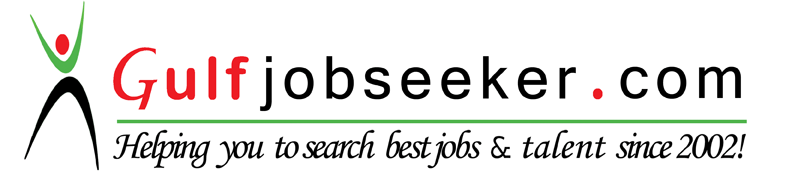 